UNDERGRADUATE APPROVAL TO ADD A MINOR THE UNIVERSITY OF TEXAS AT ARLINGTON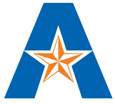 Student ID Number: 1 0 0  	Current Major:  	Student Name:   	Minor Requested:NEUROSCIENCE*PSYC 1315 must be completed with a C or better. Choose 15 hours of coursework below.Student Initials:	 Any substitutions to courses listed above must be approved by the department offering the minor. 	 Courses transferred in toward a minor are subject to the approval of the department offering the minor. 	 Total Number of Hours to Complete the Minor: 18 hours 	 Number of Hours at Advanced Level Coursework (3000-4000 level) 15 	 Residency Requirements: 9 hours 	 Grade Requirements: 2.0Students must gain advising and approval from the department that offers the minor but also approval from their major department.  Failure to gain Major Department approval can result in no minor applied at graduation and final transcripts.  Student Initials:   	Student Signature:  	Minor Advisor Signature:  	DATEMajor Department Signature:  	DATEYou may be entitled to know what information The University of Texas at Arlington (UT Arlington) collects concerning you. You may review and have UT Arlington correct this information according to procedures set forth in UTS 139. The law is found in sections 552.021 and 559.004 of the Texas Government Code.